141100, Московская обл, г. Щелково, ул.Московская, д.68А , оф.1.Тел. 8(495) 971-00-27, 8(919) 995-13-38Сайт  http://www.asmiko.ruwww.detfor.ru   Эл.почта: asmikomaf@mail.ruasmiko@mail.ruУважаемый Руководитель!В связи с наступлением зимнего времени года, наша группа компаний «АСМИКО-ДЕФО» предлагает бесплатное хранение заказанной Вами продукции до наступления весны. Установка изделий будет осуществляться в течение 10 рабочих дней после сообщения Вами о готовности  территорий.Также рады сообщить, что нами проводится акция по снижению цен на Заказы оформленные и оплаченные в 2016 году с последующей установкой весной 2017 году! Ассортимент изделий ограничен и указан ниже!!!По прежнему цены на нашу продукции являются приемлемыми. Рады взаимовыгодному сотрудничеству. Полный каталог Вы можете скачать на сайте www.asmiko.ruАссортимент изделий по АКЦИИ!!Надеемся на долгосрочное сотрудничество!!С уважением, Генеральный директор   Смирнов А.В.№п\пНаименованиеВнешний видОбычная ценаЦена по акцииПесочница «Зонтик»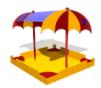 22900,0020900,00Горка «Угловая»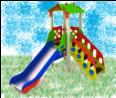 42900,0038900,00Беседка 4*2 закрытая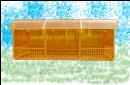 69000,0063000,00Беседка 4*2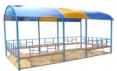 53900,0048900,00Беседка средняя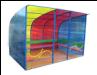 44900,0039900,00Домик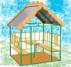 19990,0017990,00Домик «Черепичный»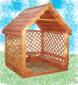 21900,0019990,00Домик «Обеденный»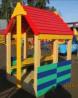 27900,0023900,00Авто «Каблучок»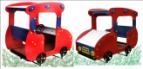 21900,0019900,00Модель «Газель с полом»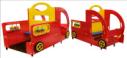 27900,0025500,00Авто «Кузнечик»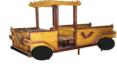 23900,0020900,00Модель «Червячок»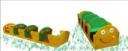 24900,0021900,00Хаммер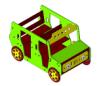 26900,0024900,00Качалка на пружине «Винни»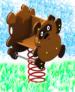 15900,0014900,00Скамейки сюжетные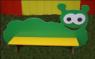 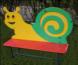 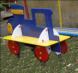 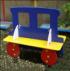 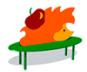 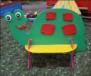 7990,007190,00Стол со скамьями «Квадрат»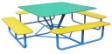 11900,009900,00Стол со скамьями «Прямоугольник»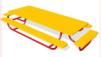 12900,0011500,00Стол со скамьями «Дуга»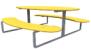 11900,009900,00Стол со скамьями «Зонтик»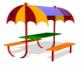 22900,0019900,00